Procedury COVID- 19 w SP7 im. Kornela Makuszyńskiego w Mikołowie1. Podstawa prawna:Wytyczne MEN, MZ i GIS dla publicznych i niepublicznych szkół i placówek od 1 września 2020 r. Bezpieczny powrót do szkół. Wytyczne MEN, MZ i GIS dla publicznych i niepublicznych szkół i placówek od 1 września 2020 r.Wytyczne GIS, MZ i MEN dla szkół podstawowych – edukacja wczesnoszkolnaKodeks Pracy (Dz. U. z 2019 r. poz. 1040, 1043, 1495)Rozporządzenie Ministra Pracy i Polityki Socjalnej z dnia 26 września 1997 r. w sprawie ogólnych przepisów bezpieczeństwa i higieny pracy.Ustawa z dnia 14 grudnia 2016 r. – Prawo oświatowe (Dz. U. z 2020 r. poz. 1148, z późn. zm.)Ustawa z dnia 2 marca 2020 r. o szczególnych rozwiązaniach związanych z zapobieganiem, przeciwdziałaniem i zwalczaniem COVID-19, innych chorób zakaźnych oraz wywołanych nimi sytuacji kryzysowych (Dz. U. z 2020 r. poz. 374, z późn. zm.)Rozporządzenia Ministra Edukacji Narodowej z dnia 11 marca 2020 r. w sprawie czasowego ograniczenia funkcjonowania jednostek systemu oświaty w związku z zapobieganiem, przeciwdziałaniem i zwalczaniem COVID-19 (Dz. U. z 2020 r. poz. 410, z późn. zm.)Rozporządzenia Ministra Edukacji Narodowej z dnia 29 kwietnia 2020 r. zmieniające rozporządzenie w sprawie czasowego ograniczenia funkcjonowania jednostek systemu oświaty w związku z zapobieganiem, przeciwdziałaniem i zwalczaniem COVID-19 (Dz.U.
z 2020 r. poz. 780)Postanowienia końcowe1. Za wdrożenie i nadzór nad stosowaniem procedur odpowiada dyrektor placówki.2. Do przestrzegania postanowień niniejszych  procedur zobowiązani są wszyscy pracownicy placówki.3. Za zapoznanie pracowników z niniejszymi  procedurami odpowiada dyrektor placówki.Sporządził:                                                                                                        Zatwierdził:ZE WZGLĘDU NA KONIECZNOŚĆ SPRAWDZENIA DZIAŁANIA PROCEDUR W CODZIENNYM ŻYCIU SZKOŁY  POWYŻSZE PROCEDURY MOGĄ BYĆ KORYGOWANE I UZUPEŁNIANE, ABY DOPASOWAĆ JE JAK NAJBARDZIEJ DO POTRZEB NASZEJ PLACÓWKI.Załącznik nr 2Właściwy sposób noszenia maseczki chirurgicznej i jej zakładania obrazuje poniższa infografika: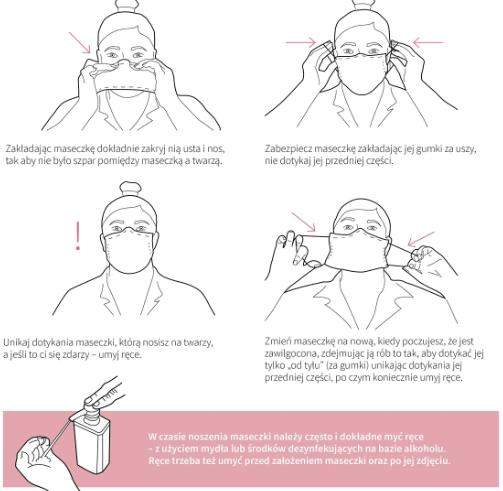 Załącznik nr 3Strona internetowa MEN (www.gov.pl/web/edukacja).W związku ze zbliżającym się początkiem roku szkolnego 2020/2021 i wątpliwościami wśród pracowników oświaty resort edukacji przygotował odpowiedzi na najważniejsze pytania dotyczące organizacji szkół i placówek w nowym roku szkolnym.Źródło: Strona internetowa MEN (www.gov.pl/web/edukacja).NazwaCelPrzedmiotProcedura - działania1.Procedura dotycząca organizacji rozpoczęcia roku szkolnego 2020/21 w SP nr 7 w Mikołowie  w warunkach pandemii Celem niniejszej procedury jest ustalenie zasad organizacji ruchu uczniów podczas rozpoczęcia roku szkolnego oraz innych aspektów dotyczących pierwszych dni nauki stacjonarnej.Przedmiotem niniejszej procedury jest określenie:zasad zachowania członków społecznosci szkolnej w pierwszym okresie nauki stacjonarnej.Na zajęcia szkolne może uczęszczać uczeń bez objawów chorobowych sugerujących infekcję dróg oddechowych oraz gdy domownicy nie przebywają na kwarantannie lub izolacji w warunkach domowych lub w izolacji. 1.09. Uczniowie, nauczyciele oraz rodzice pierwszoklasistów  przychodzą do szkoły w maseczkach. Obowiązuje podział na dwie grupy – grupa I na 9.00, grupa II na 10.00.Klasy podkreślone wchodzą  do szkoły dużym starym wejściem, pozostałe – wejściem przy p. woźnej9.00 Ia sala gimnastyczna,IIa – s.13 IIIa – s.3IVa – s.14V- s.11VIa – s.10VIb – s.2VIIa – s.910.00 Ib sala gimnastyczna,IIb – s.13 IIIb – s.3IVb – s.14VIc – s.2VIIb – s.9VIII – s.8Z uwagi na zmianę organizacji przestrzeni wokół szkoły (boisko na zapleczu szkoły)oraz bezpieczeństwo poruszających się uczniów i innych pieszych,  nie ma możliwości parkowania ani wjeżdżania na drogi prowadzące do szkoły  i boiska. Prosimy o parkowanie przy cmentarzu lub przy kościele.Pasowanie pierwszoklasistów 1.09. – rezygnujemy  z tradycyjnej październikowej uroczystości– po pierwsze: rodzice będący obecni na rozpoczęciu roku jednocześnie są świadkami pasowania ; - po drugie: nauczyciele korzystając z możliwości nauki stacjonarnej muszą starać  się  jak najwięcej nauczyć dzieci, a nie skupiać się na przygotowaniach i próbach do uroczystości ślubowania.Wyposażenie uczniów klasy I (przybory plastyczne i inne) rodzice w podpisanym worku pozostawiają na stoliku przy wejściu do szkoły.Wychowawcy klasy/grupy ustalają sposoby szybkiej komunikacji telefonicznej z opiekunami ucznia. Rodzic  zobowiązany jest do odbierania telefonów ze szkoły w godzinach przebywania w niej dziecka.Wszystkie procedury dotyczące profilaktyki  COVID udostępniane są rodzicom za pomocą dziennika  librus oraz na stronie internetowej szkoły.W początkowej fazie nauki kładziemy duży nacisk na opanowanie procedur  i zasad bezpiecznego zachowania się przez wszystkich członków społeczności szkolnej, potem stale kontrolujemy i przypominamy. Podczas zajęć w pracowni komputerowej uczymy uczniów (od klasy II) posługiwania się narzędziami do nauki zdalnej (na wypadek, gdyby okazało się to potrzebne), tak aby uczniowie umieli skorzystać np. z platformy Teams bez pomocy rodziców.2. Procedura dotycząca organizacji przestrzeni szkolnej oraz organizacji czasu pracy podczas nauczania stacjonarnego w roku szkolnym 2020/21 w SP nr 7 w MikołowieCelem niniejszej procedury jest ustalenie zasad organizacji przestrzeni szkolnej oraz czasu pracy podczas nauczania stacjonarnegoPrzedmiotem niniejszej procedury jest określenie:zasad przemieszcza- nia członków społecznosci szkolnej w budynku i otoczeniu szkoły oraz zasad korzystania z pomieszczeń szkoły .Uczniowie klas I i II mają przyporządkowane konkretne stałe wieszaki  i miejsca w szatniach, uczniowie klas III- VIII korzystają ze swoich przyporządkowanych szafek.Udostępnione zostają  dwa wejścia dla uczniów i jedno dla pracowników – w starej i nowej części  szkoły –  przy drzwiach dokonywany jest pomiar temperatury uczniom i pracownikom szkoły za pomocą termometru  termowizyjnego – konieczność zakupu 2 lub 3 sztuk (po uzyskaniu zgody na pomiar) Uczniowie przed godziną 8.00 wchodzą do szkoły dwoma wejściami – wg harmonogramu z rozpoczęcia roku szkolnego – klasy podkreślone wchodzą dużym wejściem w starej części szkoły, niepodkreślone – wejściem głównym Ia ,IIa IIIa IVa VVIa VIb VIIa Ib ,IIb  IIIb IVb VIc VIIb VIII  Uczniowie rozpoczynajacy zajęcia później wchodzą wejściem głównym.Przy drzwiach odbywał się będzie pomiar temperatury oraz dezynfekcja rąk. W przypadku temperatury 37,5 lub wyższej pracownik nie wchodzi na teren szkoły, natomiast ucznia odprowadza się do gabinetu pielęgniarki, gdzie oczekuje na odebranie przez rodziców po ich wcześniejszym powiadomieniu.Ze względów bezpieczeństwa ogranicza się możliwość wstępu Rodziców do szkoły do wyznaczonej przy drzwiach strefy (zastosowanie bariery ze stolików).Ustawienie stolików w klasach w sposób umożliwiający siedzenie uczniom pojedynczo z zachowaniem dystansuIlość stolików w poszczególnych salach:Klasa I – 16Klasa II – 18Klasa III – 16Klasa IV – 18Klasa V – 7Klasa VIa – 18Klasa Vibc – 15Klasa VII – 19Klasa VIII  - 21 (przyjęto wartości określające ilość uczniów w liczniejszych zespołach klasowych).Uczniowie klas I-III przebywają w swoich salach zarówno podczas zajęć jak i podczas przerw, które wyznacza wychowawca poza przerwami regulowanymi przez dzwonki. Uczniowie udają się do toalety w razie potrzeby ( w maseczce), po powrocie nauczyciel umożliwia im dezynfekcje rąk.Uczniowie klas IV- VIII przebywają w swoich salach w miarę możliwości, na korytarz wychodzą przemiennie – co drugą przerwę (np. klasy a +klasa VIII - przerwy 1,3,5,7– w maksymalnym obłożeniu 75 osób na korytarzu, w drugiej turze klasy b/c + klasa V – przerwy 2,4,6,8 - maksymalnie 74 osoby na korytarzu  - rozgęszczenie, a przy okazji ograniczenie kontaktu między grupami a i b )Podczas przerw na korytarzach pełni dyżury dwoje nauczycieli spośród tych, którzy zakończyli zajęcia z klasami wychodzącymi na przerwę.Sale lekcyjne oraz części wspólne należy wietrzyć co najmniej raz na godzinę.Sale lekcyjne będą dezynfekowane (stoliki, krzesła)  przed każdą zmianą klasy .W klasach i w świetlicy nie korzystamy z dywanów, klocków, wspólnych zabawek, książek czy przyborów szkolnych. Uczeń posiada własne przybory i podręczniki, które w czasie zajęć mogą znajdować się na stoliku szkolnym ucznia, w tornistrze lub we własnej szafce  Uczniowie nie udostępniają innym uczniom swoich podręczników i przyborów. Uczeń nie powinien zabierać ze sobą do szkoły  zbędnych przedmiotów – zabawek, gadżetów, itp.Uczniowie- w miarę możliwości -korzystają z podręczników w szkole, w domu korzystają z dostępnych e-booków.Podręczniki i zestawy ćwiczeń w klasach I-III rozdają wychowawcy (w rekawiczkach), w klasach IV- VIII – bibliotekarze.Uczniowie nie wchodzą do pomieszczenia biblioteki, oddawane książki muszą przejść dwudniową kwarantannę.Ze względu na trudności organizacyjno – techniczne związane z dezynfekcją, uczniowie uczestniczą w zajęciach w pracowni komputerowej w maseczkach, a  przed wejściem do pracowni komputerowej dezynfekują ręce.Wf – zajęcia będą się odbywać jak najdłużej na boisku, na świeżym powietrzu. Uczniowie klas I – III przebierają się w miarę możliwości w swojej sali lekcyjnej pozostawiając ubrania na swoich stolikach, klasy starsze przebierają się w szatniach ( w maseczkach) podczas początkowej i końcowej części zajęć, przerwę pozostawiając na dezynfekcję szatni. Podczas zajęć należy unikać ćwiczeń i gier wymagających bezpośredniego bliskiego kontaktu.Zawiesza się działalność sklepiku szkolnego. W pomieszczeniu sklepiku oraz w gabinecie pielęgniarki organizujemy izolatoria dla osób z objawami chorobowymi ( objawy choroby zakaźnej – sklepik, inne – typu złamania, stłuczenia, omdlenia – gabinet pielęgniarki).Wystawienie na podwórko ławeczek z zaznaczonymi taśmą dystansami. Ławeczki te umożliwiałyby prowadzenie zajęć na świeżym powietrzu podczas sprzyjajacej pogody.Rezygnujemy z organizowania wycieczek, wyjazdów , imprez wspólnych  typu apele i akademie.Kontakty z rodzicami -  pierwsze spotkanie w formie stacjonarnej z podziałem na dwie grupy w dniach 9-10.09- pozostałe zebrania (w zależności od sytuacji epidemicznej) w formie stacjonarnej lub on- line (po wcześniejszym poinformowaniu)– pozostałe -  zarówno kontakty  i konsultacje – on line - wg harmonogramu lub po wcześniejszym uzgodnieniu z nauczycielem np. poprzez librus.  Bieżący kontakt – poprzez librus, informacje na stronie internetowej i szkolnym facebooku.Szkoła nie udostepnia pomieszczeń na zajęcia dodatkowe – językowe, sportowe i in. nie będące zajęciami wynikającymi ze szkolnego planu zajęć.3.Procedura dotycząca stosowania środków ochrony indywidualnej w SP nr 7 w MikołowieCelem niniejszej procedury jest ustalenie zasad stosowania środków ochrony indywidualnej
w Sp nr 7 w Mikołowie tak aby zdrowe dzieci jak i również personel nie był narażany na niebezpieczeństwo zarażenia się od dziecka oraz pracownika chorego, lub ustalenie działań, które zminimalizują to ryzyko.Przedmiotem niniejszej procedury jest określenie:zasad stosowania środków ochrony indywidualnej.Dyrektor placówki zabezpiecza w odpowiednią ilość i jakość środków ochrony indywidualnej dla potrzeb pracowników placówki tj. jednorazowe rękawiczki, maseczki, ewentualnie przyłbice. Mydło, ciepłą wodę i płyn dezynfekujący zapewnia szkoła. Jednocześnie informujemy, że szkoła nie zapewnia maseczek dla uczniów, są oni zobowiązani do posiadania własnych maseczek (wielokrotnego użytku lub jednorazowych) Rodzice/ opiekunowie zachowują dystans min. 1,5 m od innych rodziców i pracowników placówki oraz przestrzegają wszelkich środków ostrożności min. osłon ust i nosa oraz dezynfekcji rąk.Osoby dorosłe przyprowadzające dziecko do placówki muszą mieć nałożoną maseczkę i założone rękawice, od dzieci wymaga się założonej maseczki.Na drzwiach wejściowych do placówki znajduje się informacja dla rodziców o nakazie stosowania przez nich maseczki i rękawic podczas przekazywania i odbierania dzieckaNa drzwiach służbowych (ewakuacyjnych) znajduje się informacja dla dostawców o nakazie stosowania przez nich maseczki i rękawic podczas przekazywania towaru.Maseczki są stosowane w przypadku niemożliwości zachowania dystansu np. w czasie przerw w miejscach wspólnie użytkowanych. Wprowadza się obowiązek stosowania maseczek przez wszystkie osoby (uczniowie, nauczyciele, obsługa) przebywające w przestrzeniach wspólnych – korytarze, szatnie, toalety, pokój nauczycielski, itd. Uczniowie wpuszczani do szkoły w maseczkach mogą zdjąć maseczkę dopiero  po zajęciu miejsc w klasie. Zalecane jest posiadanie przez dziecko pojemnika na maseczki  - aby nie były one odkładane podczas zajęć na stoliki -w pojemniku, w woreczku powinna się znaleźć czysta, zapasowa maseczka, która dziecko moze założyc po zużyciu/ zanieczyszczeniu pierwszej.Obowiązują ogólne zasady higieny: częste mycie rąk - po wyjściu z toalety, przed posiłkiem oraz po powrocie ze świeżego powietrza, ochrona podczas kichania i kaszlu oraz unikanie dotykania oczu, nosa i ust. Dezynfekowanie rąk przy wejściu do szkoły oraz podczas wchodzenia do sali lekcyjnej – każdorazowo po pobycie w przestrzeniach wspólnych.Oprócz dezynfekatorów w przestrzeniach wspólnych dezynfekatory  będą znajdowały się w każdej sali lekcyjnej.Nauczyciele powinni stosować  rękawiczki lub dezynfekować ręce podczas rozdawania i zbierania  kart pracy, sprawdzianów, ćwiczeń –  prace uczniowskie będą przechowywane w kwarantannie przed i po sprawdzeniu.Nauczyciele powinni dezynfekować  ręce lub zakładać rękawiczki podczas korzystania z komputerów oraz pilotów i wskaźników do tablic  w salach lekcyjnych, ewentualnie należy zabezpieczyć  klawiatury  i piloty  folią.Nauczyciele wspomagający oraz klasowi opiekunowie  uczniów , a także nauczyciele z grupy podwyższonego ryzyka obowiazkowo stosują maseczki/przyłbice podczas zajęć.Dla zwiększenia  bezpieczeństwa zaleca się aby nauczyciele podczas zajęć starali się zachować dystans od uczniów albo też korzystali z maseczek/przyłbic.W placówce są plakaty jak zdejmować i nakładać rękawiczki i maseczki.Pracownik sprawujący indywidualną opiekę nad dzieckiem przebywającym w izolowanym pomieszczeniu zobowiązany jest do zabezpieczenia się w dostępne w placówce środki ochrony indywidualnej. Izolowane pomieszczenie jest wyposażone m. in. w środki ochrony indywidualnej i płyn dezynfekujący.Pracownik przebywający w izolatorium wraz z odizolowanym uczniem zachowuje dystans 2m oraz ma zakryte usta i nos maseczką oraz rękawiczki.Osoba wykazująca objawy choroby zakaźnej ma obowiązek niezwłocznie ubrać maseczkę.Podczas bezpłatnego dowozu uczniów do szkół obowiązują przepisy ogólne (w tym obowiązek zakrywania ust i nosa).Każdy pracownik zobowiązany jest stosować środki ochrony indywidualnej wg zasad określonych przez GIS, MZ:a. przed nałożeniem maski należy umyć ręce alkoholowym środkiem do rąk lub mydłem  i wodąb. po zakryciu usta i nosa maską należy upewnić się, że między twarzą, a maską nie ma żadnych przerwc. należy unikać dotykania maski podczas jej używania; po dotknięciu, należy umyć ręce alkoholowym środkiem do rąk lub mydłem i wodąd. należy wymienić maskę na nową, gdy tylko będzie wilgotna i nie używać ponownie masek jednorazowyche. aby usunąć maskę: należy usuń ją od tyłu (nie dotykając przodu maski); wyrzucić natychmiast w zamkniętym pojemniku; należy oczyść ręce za pomocą ręcznego wcierania na bazie alkoholu lub mydła i wodyWłaściwy sposób noszenia maseczki chirurgicznej i jej zakładania obrazuje poniższa infografika:f. przed nałożeniem na dłonie rękawic należy dokładnie umyć ręce wodą z mydłem   przez minimum 20 sekundg. nie należy dotykać twarzy w rękawiczkachh. aby usunąć rękawice należy złapać palcami jedną rękawicę na wysokości nadgarstka  i ściągnąć ją wywracając rękawice wewnętrzna stroną na wierzchi. trzymając zdjętą rękawice w ręce w rękawiczce należy ruchem ślizgowym włożyć palce gołej ręki między rękawice a nadgarstekj. należy zdjąć drugą rękawicę wzdłuż dłoni, a następnie naciągnąć na trzymaną w palcach rękawicęMaseczki, rękawiczki i inne środki ochronne stosowane przez osoby zdrowe powinny być uprzednio zebrane workach, które po zawiązaniu wrzucane są do pojemnika/worka na odpady zmieszane.4.Procedura dotycząca zasad higieny, czyszczenia i dezynfekcji pomieszczeń i powierzchni 
w SP nr 7 w MikołowieCelem niniejszej procedury jest ustalenie zasad higieny, czyszczenia i dezynfekcji pomieszczeń
i powierzchni w SP nr 7 w Mikołowie tak aby zdrowe dzieci jak i również personel nie był narażany na niebezpieczeństwo zarażenia się od dziecka oraz pracownika chorego lub ustalenie działań, które zminimalizują to ryzyko.Przedmiotem niniejszej procedury jest określenie:zasad mycia i dezynfekcji w placówkach.Przy wejściu do budynku jest umieszczony płyn do dezynfekcji rąk oraz informacja
o dezynfekowaniu rąk przez osoby wchodzące do szkoły.Wyznaczone osoby pilnują,  aby wszystkie osoby wchodzące do szkoły dezynfekowały dłonie lub zakładały rękawiczki ochronne, miały zakryte usta i nos oraz nie przekraczały obowiązujących stref przebywania.Przy wejściu głównym do szkoły znajdują się numery telefonów do właściwej stacji sanitarno-epidemiologicznej, oddziału zakaźnego szpitala i służb medycznych oraz organów, z którymi należy się kontaktować w przypadku stwierdzenia objawów chorobowych.Dzieci często i regularnie myją ręce,  szczególnie po przyjściu do szkoły, przed jedzeniem, po skorzystaniu z toalety i po powrocie ze świeżego powietrza. Nauczyciele przeprowadzają pokaz właściwego mycia rąk. Opiekunowie przypominają i dają przykład dzieciom.Prace porządkowe są codziennie monitorowane  ze szczególnym uwzględnieniem utrzymania w czystości ciągów komunikacyjnych, dezynfekcji powierzchni dotykowych – poręczy, klamek i powierzchni płaskich, w tym blatów w salach i w pomieszczeniach spożywania posiłków, klawiatury, włączników.Sale lekcyjne będą dezynfekowane (stoliki, krzesła)  przed każdą zmianą klasy – wg harmonogramu .W pomieszczeniach sanitarno - higienicznych znajdują się plakaty z zasadami prawidłowego mycia rąk, a przy dozownikach z płynem do dezynfekcji rąk -instrukcjeToalety są na bieżąco dezynfekowane.Z sali, w której przebywa grupa dzieci usunięte są przedmioty i sprzęty, których nie można skutecznie uprać lub zdezynfekować (np.dywany, pluszowe zabawki, klocki). Jeżeli do zajęć wykorzystywane są przybory sportowe np. piłki to są one dokładnie i systematycznie czyszczone lub dezynfekowane.W sali gimnastycznej używany sprzęt sportowy oraz podłoga są umyte detergentem lub zdezynfekowane po każdym dniu zajęć, a w miarę możliwości po każdych zajęciach.W świetlicy jest umieszczony płyn do dezynfekcji rąkTermometry bezdotykowe są dezynfekowane po użyciu w danej grupie. W przypadku posiadania innych termometrów niż bezdotykowe, są one dezynfekowane po każdym użyciu.Pomieszczenie, w którym można będzie odizolować osobę z objawami chorobowymi jest wyposażone w środki ochrony indywidualnej i płyn do dezynfekcji.Sprzęt na placu zabaw oraz na boiskach jest dezynfekowany po każdej grupie. Jeżeli na placu zabaw lub boisku wykorzystuje się zabawki np. piłki to są one dezynfekowane. W przypadku gdy nie ma możliwości dezynfekowania sprzętu to należy zabezpieczyć go przed używaniem.Podczas przeprowadzania dezynfekcji sprzętu na placu zabaw lub na boisku pracownicy ściśle stosują się do zaleceń producenta znajdujących się na opakowaniu środka do dezynfekcji. Po dokonaniu dezynfekcji odnotowują to w rejestrze mycia i dezynfekcji placu zabaw lub boiska.Po przeprowadzeniu dezynfekcji pomieszczeń placówki, sprzętu na placu zabaw lub na boisku jest to odnotowane w rejestrze mycia i dezynfekcji.Podczas przeprowadzania dezynfekcji innych powierzchni pracownicy ściśle stosują się do zaleceń producenta znajdujących się na opakowaniu środka do dezynfekcji. Jest przestrzegany czas wywietrzenia dezynfekowanych pomieszczeń, przedmiotów, tak aby dzieci nie były narażone na wdychanie oparów środków służących do dezynfekcji.Dyrektor zapewnia płyny dezynfekujące do czyszczenia powierzchni i sprzętów. Szczególną uwagę zwrócą się na utrzymanie wysokiej higieny, mycia i dezynfekcji stanowisk pracy, opakowań produktów, sprzętu kuchennego, naczyń stołowych oraz sztućców.Pracownicy placówki sprawujący opiekę nad dziećmi i pozostali pracownicy są zaopatrzeni w indywidualne środki ochrony indywidualnej, do których zalicza się: jednorazowe rękawiczki, maseczki na usta i nos, przyłbice, fartuchy z długim rękawem używane w trakcie konieczności sprawowania indywidualnej opieki na dzieckiem umieszczonym w izolatorium.Szkoła jest wyposażona w kosze, do których uczniowie i pracownicy wrzucają zużyte maski lub rękawice jednorazowe.5.Procedura żywienia w SP nr 7
w MikołowieCelem niniejszej procedury jest ustalenie zasad postępowania podczas żywienia dzieci oraz zapewnienia bezpiecznych i higienicznych zasad żywienia.Przedmiotem niniejszej procedury jest określenie:zasad bezpiecznego żywienia,zasad higieny,zasad dostawy produktów żywnościowych.Przed każdorazowym wejściem do budynku szkoły/ zespołu szkolno-przedszkolnego pracownicy dezynfekują ręce płynem do dezynfekcji.W placówce, w której zorganizowane jest żywienie (stołówka, kuchnia), obok warunków higienicznych wymaganych przepisami prawa odnoszących się do funkcjonowania żywienia zbiorowego, dodatkowo są wprowadzone zasady szczególnej ostrożności dotyczące zabezpieczenia epidemiologicznego pracowników, w miarę możliwości odległość stanowisk pracy, a jeśli to niemożliwe – środki ochrony osobistej. Szczególną uwagę zwraca się na utrzymanie wysokiej higieny, mycia i dezynfekcji stanowisk pracy, opakowań produktów, sprzętu kuchennego, naczyń stołowych oraz sztućców.Rezygnujemy  z przygotowania śniadań i herbaty w kuchni szkolnej, zakręcamy  poidełko – rodzic zobowiązany jest do zabezpieczenia uczniowi śniadania oraz odpowiedniej ilości napoju.Przygotowywane będą obiady jednodaniowe.Spożywanie obiadów zostanie  zorganizowane  w taki sposób, by ograniczyć kontakt między poszczególnymi klasami – od godziny 11.00 z przerwami na dezynfekcję stolików, krzeseł itp., ewentualnie spożywanie obiadu przez młodszych uczniów w sali lekcyjnej.Na podłodze stołowki oraz korytarza naklejone są taśmy dystansujące dla oczekujących w kolejce na posiłek.Ze świetlicy korzystać mogą wyłącznie dla uczniowie klas I-III , którzy najbardziej wymagają opieki (rodzice pracujący). Z obiadów powinny korzystać osoby w największej potrzebie. Wielorazowe naczynia i sztućce są myte w zmywarce z dodatkiem detergentu, w temperaturze minimum 60C lub są wyparzane.Pracownicy kuchni wydający posiłki z kuchni ponoszą odpowiedzialność za to, by posiłki nie uległy zanieczyszczeniu.Pracownicy obsługi ponoszą odpowiedzialność za czystość i bezpieczeństwo przygotowania (pomieszczeń), w których uczniowie spożywają posiłki.Nauczyciele poszczególnych grup/klas sprawują opiekę nad uczniami również podczas posiłków (śniadań, obiadu) spożywanych przez dzieci/uczniów.Przed podaniem posiłku nauczyciele są zobowiązani przygotować uczniów do ich spożywania, tj. dopilnować mycia rąk przed każdym posiłkiem.Nauczyciele dbają o przestrzeganie zasad higieny podczas spożywana posiłku przez dzieci/uczniów.Po opuszczeniu stołówki przez uczniów, obsługa wietrzy pomieszczenie, sprząta, myje i dezynfekuje salę po posiłku.Pracownicy obsługi zbierają resztki pokarmów z talerzy i wyrzucają do kontenera stojącego na zewnątrz budynku z zachowaniem środków ostrożności (w fartuchach ochronnych i rękawicach jednorazowych).Pracownicy obsługi czyszczą stoły, krzesła i myją oraz dezynfekują podłogę w obrębie stołów i powierzchnie dotykowe: blaty, stoły i poręcze krzeseł, na których siedzą dzieci/uczniowie, po każdym posiłku.Pracownicy podczas przeprowadzania dezynfekcji ściśle stosują się do zaleceń producenta znajdujących się na opakowaniu środka do dezynfekcji. Ważne jest przestrzeganie czasu do wietrzenia dezynfekowanych pomieszczeń i przedmiotów.W wyjątkowych sytuacjach pracownikom kuchni pomagają intendenci i oddelegowani tylko i wyłącznie do tych zadań pracownicy.Z obszaru sali jadalnej usunięte są wszelkie dodatki (np. cukier, jednorazowe sztućce, wazoniki, serwetki) i wydawane są bezpośrednio przez obsługę. W stołówce nie ma samoobsługi. Dania i produkty oraz czyste zestawy sztućców są podawane przez osobę do tego wyznaczoną/ obsługę stołówki.W obszarze magazynu żywnościowego, kuchni obowiązują wytyczne dotyczące GHP, GMP i systemu jakości HACCP.Podczas zamawiania produktów spożywczych:- zwraca się uwagę by były one szczelnie opakowane - co umożliwi ich zewnętrzną dezynfekcję,- zamawia się produkty spożywcze we właściwych terminach przydatności do spożycia,- produkty spożywcze w miarę możliwości posiadają oznaczenie partii towaru, normy, certyfikaty jakościowe opakowań i produktów.Dostawcy produktów żywieniowych zostawiają towar przed wejściem służbowym lub ewakuacyjnym (nie przed wejściem głównym do placówki). Jeżeli Pracownik ma kontakt z dostawcą to zakrywa usta, nos oraz ma ubrane rękawiczki. Pomiędzy dostawcą a pracownikiem jest zachowany dystans społeczny min. 2m.Kontakt z dostawcami usług w tym szczególności żywności następuje przez drzwi służbowe (lub wyjście ewakuacyjne). Podczas dostawy wymagane jest stosowanie środków ochrony indywidualnej, przejmowanie opakowań bez uszkodzeń, przyjmowanie produktów z zachowaniem łańcucha chłodniczego, przejmowanie dokumentacji w opakowaniu (koszulka) co pozwala na odczyt i dezynfekcję, zgłaszanie wszelkich nieprawidłowości niezwłocznie Dyrektorowi placówki.6.Procedura dotycząca postępowania w sytuacji podejrzenia wystąpienia zakażenia u dziecka uczęszczającego do SP nr 7 w MikołowieCelem niniejszej procedury jest ustalenie zasad postępowania z uczniami potencjalnie zakażonymi SARS-CoV-2 w SP nr 7 w Mikołowie tak aby zdrowi uczniowie jak i również personel nie był narażany na niebezpieczeństwo zarażenia się od chorego ucznia lub ustalenie działań, które zminimalizują to ryzyko.Przedmiotem niniejszej procedury jest określenie:zasad postępowania z zakażonym uczniem.Rodzic zobowiązany jest do zgłoszenia rano nieobecności dziecka  do godziny 10 –tej (z podaniem powodu ) drogą  telefoniczną do sekretariatu.Rodzice uaktualniają u wychowawcy dane dotyczące kontaktu telefonicznego . Rodzic  zobowiązany jest do odbierania telefonów ze szkoły w godzinach przebywania w niej dziecka.Przy drzwiach odbywał się będzie pomiar temperatury oraz dezynfekcja rąk. W przypadku temperatury 37,5 (lub wyższej)  ucznia odprowadza się do gabinetu pielęgniarki, gdzie oczekuje na odebranie przez rodziców po ich wcześniejszym powiadomieniu.Jeżeli podczas pobytu dziecka w placówce nastąpią u ucznia objawy sugerujące chorobę zakaźną, w tym kaszel, temperatura wskazująca na stan podgorączkowy lub gorączka (temperatura ciała 37,5ºC oraz wyższa) to o niedyspozycji zdrowotnej dziecka Dyrektor zostanie poinformowany przez nauczyciela. Kolejno Dyrektor wyda decyzję w sprawie umieszczenia dziecka w izolatorium pod opieką znanego dziecku pracownika placówki zapewniając minimum 2m odległości. Po umieszczeniu dziecka w izolatorium o fakcie niedyspozycji zdrowotnej dziecka poinformowani będą niezwłocznie jego rodzice/opiekunowie prawni, a w razie konieczności służby ratownicze, powiatowa stacja sanitarno-epidemiologiczna oraz organ prowadzący placówkę. Następnie będzie wstrzymane podejmowanie kolejnych grup dzieci i zostaną wydane instrukcje i polecenia Inspektora Sanitarnego.Stosowanie przez opiekuna przebywającego w izolatorium maseczki zakrywającej usta  i  nos.Zapewnienie w placówce pomieszczenia do izolacji (wyposażonego min. w środki ochrony osobistej i płyn dezynfekujący), w którym będzie można odizolować ucznia
w przypadku stwierdzenia objawów chorobowych. (adaptacja pomieszczenia sklepiku szkolnego)Zapewnienie w placówce w łatwo dostępnym miejscu numerów telefonów do: organu prowadzącego, kuratora oświaty, stacji sanitarno-epidemiologicznej, służb medycznych.Zawieszenie przez Dyrektora możliwości uczęszczania ucznia do placówki do czasu wyzdrowienia z jednoczesnym dostarczeniem zaświadczenia od lekarza prowadzącego, kiedy:- nastąpi odmowa przyjęcia ucznia do placówki w momencie wstępnej kontroli podczas przejmowania opieki nad dzieckiem;- dziecko zostanie umieszczone w izolatorium,- placówka zostanie poinformowana przez rodziców o nałożonej przez organy sanitarno-epidemiologiczne w rodzinie, miejscu pracy rodziców decyzji o: nadzorze epidemiologicznym, kwarantannie czy rozpoczętej procedurze diagnostycznej w celu stwierdzenia/wykluczenia zachorowania na Covid-19 lub na inną zakaźną chorobę.Przygotowanie listy osób przebywających w tym samym czasie w części/ częściach placówki, w których przebywał uczeń podejrzany o zakażenie i stosowanie się do wytycznych (Głównego Inspektora Sanitarnego) odnoszących się do osób, które miały kontakt z zakażonym. – wykorzystanie specjalnego formularzaPoddawanie obszaru, w którym poruszał się zakażony uczeń, gruntownemu sprzątaniu, zgodnie z funkcjonującymi w placówce procedurami oraz zdezynfekowanie powierzchni dotykowych (klamek, poręczy, uchwytów itp.). Odnotowane w rejestrze mycia i dezynfekcji przeprowadzenia dezynfekcji pomieszczeń placówki.W przypadku, gdy uczeń placówki zostanie skierowany do szpitala z podejrzeniem choroby zakaźnej, która aktualnie wskazywana jest jako niosąca ryzyko epidemii, dyrektor tej placówki w porozumieniu z właściwym państwowym inspektorem sanitarnym oraz organem prowadzącym, może podjąć decyzję o zamknięciu instytucji na jeden dzień w celu przeprowadzenia dezynfekcji pomieszczeń i przedmiotów.Stosowanie się do zaleceń państwowego powiatowego inspektora sanitarnego, przy ustalaniu czy należy wdrożyć dodatkowe procedury biorąc pod uwagę zaistniały przypadek.W celu ochrony danych osobowych, praw publicznych i godności osób w stosunku do których może być podejrzenie lub potwierdzenie zachorowania na Covid-19 lub inną chorobę zakaźną Dyrektor placówki anonimizuje dane osobowe z wyjątkiem realizacji obowiązku prawnego przekazania informacji właściwym organom państwowym, o którym mowa jest w art. 6 i art. 9 RODO.W przypadku wątpliwości zwrócenie się do właściwej powiatowej stacji sanitarno-epidemiologicznej w celu konsultacji lub uzyskania porady.7.Procedura dotycząca zasad postępowania z zakażonym pracownikiem w SP nr 7 w MikołowieCelem niniejszej procedury jest ustalenie zasad postępowania z pracownikami potencjalnie zakażonymi SARS-COV-2 w SP nr 7 w Mikołowie tak aby zdrowe dzieci jak i również personel nie był narażany na niebezpieczeństwo zarażenia się od chorego pracownika, lub ustalenie działań, które zminimalizują to ryzyko.Przedmiotem niniejszej procedury jest określenie:zasad postępowania z zakażonym pracownikiem.Poinformowanie pracowników, że do pracy mogą przychodzić jedynie osoby, bez objawów chorobowych sugerujących infekcję dróg oddechowych oraz gdy domownicy nie przebywają na kwarantannie lub w izolacji w warunkach domowych lub w izolacji.Przy drzwiach odbywał się będzie pomiar temperatury oraz dezynfekcja rąk. W przypadku temperatury 37,5 lub wyższej pracownik nie wchodzi na teren szkoły, zobowiazany jest do zasiegniecia porady lekarskiejPoinformowanie, że w przypadku wystąpienia u pracownika niepokojących objawów osoba ta powinna pozostać w domu i skontaktować się telefonicznie z dyrekcją placówki, powinna uzyskać teleporadę ze strony lekarza POZ. Każdy pracownik, w trakcie pracy na terenie szkoły jest zobowiązany zgłaszać bezpośredniemu przełożonemu złe samopoczucie (bóle mięśni, kaszel, duszności, wzrost temperatury ciała powyżej 37,5°C).Organizowanie pracy pracownikom powyżej 60. roku życia lub z istotnymi problemami zdrowotnymi, które zaliczają osobę do grupy tzw. podwyższonego ryzyka, z zastosowaniem rozwiązania minimalizującego ryzyko zakażenia (np. nieangażowanie w dyżury podczas przerw międzylekcyjnych, a w przypadku pracowników administracji w miarę możliwości praca zdalna).Poinformowanie pracowników, że mają dokonywać samoobserwacji i pomiaru temperatury 2 x dziennie. W przypadku temperatury (powyżej 37,5°C) mają pozostać
w domu i skorzystać z teleporady medycznej.Zapewnienie w placówce w łatwo dostępnym miejscu numerów telefonów do: organu prowadzącego, kuratora oświaty, stacji sanitarno-epidemiologicznej, służb medycznych.Zapewnienie w placówce pomieszczenia do izolacji (wyposażonego min. w środki ochrony osobistej i płyn dezynfekujący), w którym będzie można odizolować osobę
w przypadku stwierdzenia objawów chorobowych. W przypadku, gdy pracownik placówki zostanie skierowany do szpitala z podejrzeniem choroby zakaźnej, która aktualnie wskazywana jest jako niosąca ryzyko epidemii , dyrektor tej placówki w porozumieniu z właściwym państwowym inspektorem sanitarnym oraz organem prowadzącym, może podjąć decyzję o zamknięciu instytucji na jeden dzień w celu przeprowadzenia dezynfekcji pomieszczeń i przedmiotów.W przypadku wystąpienia u pracownika będącego na stanowisku pracy niepokojących objawów infekcji dróg oddechowych odsunięcie go od pracy. Wstrzymanie przyjmowania kolejnych grup dzieci, skontaktowanie się z lekarzem podstawowej opieki zdrowotnej w celu uzyskania teleporady medycznej. Osoba wykazująca objawy choroby zakaźnej powinna założyć maseczkę.Dyrektor informuje właściwe służby: PSSE Tychy - nr telefonu 512-370-717, 517-497-829 MEGREZ – Szpital Tychy nr telefonu 32 325 51 48, 887 277 811Przeprowadza się wywiad z osobą  z podejrzeniem zarażenia COVID 19 - podaje on  informację na formularzu  o miejscu pracy, obszarach swego przebywania  w przeciągu ostatniego tygodnia oraz o osobach z którymi miała kontakt.Pracownik zbierający wywiad przekazuje osobę podejrzaną odpowiednim służbom, a następnie umieszcza kartkę na drzwiach wejściowych do izolatorium z napisem –„ Nie wchodzić – pokój wymagający odkażenia”. Poddawanie obszaru, w którym poruszał się, przebywał zarażony pracownik gruntownemu sprzątaniu, zgodnie z funkcjonującymi w placówce procedurami oraz zdezynfekowanie powierzchni dotykowych (klamek, poręczy, uchwytów itp.). Odnotowane w rejestrze mycia i dezynfekcji przeprowadzenia dezynfekcji pomieszczeń placówki. Zastosowanie się do indywidualnych zaleceń wydanych przez Państwową Inspekcję Sanitarną.Stosowanie się do zaleceń państwowego powiatowego inspektora sanitarnego, przy ustalaniu czy należy wdrożyć dodatkowe procedury biorąc pod uwagę zaistniały przypadek.W przypadku gdy lekarz lub służby sanitarne zlecą przeprowadzenie testów na obecność SARS-COV-2 współpracowanie w razie takiej konieczności.Przygotowanie listy osób przebywających w tym samym czasie w części/ częściach placówki, w których przebywała osoba podejrzana o zakażenie i stosowanie się do wytycznych (Głównego Inspektora Sanitarnego) odnoszących się do osób, które miały kontakt z zakażonym.Niezwłoczne poinformowanie pracowników, zleceniobiorców, stażystów i dostawców usług o stwierdzonym zagrożeniu. Po uzyskaniu informacji, że dziecko uczęszczające do placówki lub członek jego najbliższej rodziny zostali: objęci nadzorem epidemiologicznym, poddani kwarantannie, poddani procesowi diagnostyki medycznej czy leczenia  - zawieszenie w obowiązkach pracowników mających kontakt z dzieckiem i wydanie innych zaleceń wydanych przez organy sanitarno-epidemiologiczne w porozumieniu z organem prowadzącym placówkę.Dostarczenie przez pracowników, którzy przebyli chorobę zakaźną, zaświadczenia
od lekarza, że leczenie jest zakończone, że pracownik nie jest chory i nie jest możliwym źródłem zarażenia dla innych.W celu ochrony danych osobowych, praw publicznych i godności osób w stosunku do których może być podejrzenie lub potwierdzenie zachorowania na SARS-COV-2 lub inną chorobę zakaźną Dyrektor placówki anonimizuje dane osobowe z wyjątkiem realizacji obowiązku prawnego przekazania informacji właściwym organom państwowym, o którym mowa jest w art. 6 i art. 9 RODO.W przypadku wątpliwości zwrócenie się do właściwej powiatowej stacji sanitarno-epidemiologicznej w celu konsultacji lub uzyskania porady.8.Procedura postępowania w przypadku kontaktu z osobą podejrzana o zakażenieCelem niniejszej procedury jest ustalenie zasad postepowania w przypadku kontaktu z osoba podejrzaną o zakażeniePrzedmiotem niniejszej procedury jest określenie:zasad postępowania z osobami podejrzanymi o kontakt z osobą zakażoną.Postępowanie w przypadku kontaktu z osobą podejrzaną o zakażenie  Definicja KONTAKTU obejmuje: a) każdego pracownika szkoły/placówki/rodzica/opiekuna prawnego ucznia pozostającego w bezpośrednim kontakcie z osobą chorą lub w kontakcie w odległości mniej niż 2 metry przez ponad 15 minut, b) rozmowę z osobą zakażoną twarzą w twarz przez dłuższy czas, c) każdą osobę mieszkającą w tym samym gospodarstwie domowym, co osoba chora. Osób z kontaktu NIE uważa się za zakażone, jednak prewencyjnie zaleca się: a) pozostanie w domu przez 14 dni od ostatniego kontaktu z osobą chorą i prowadzenie samoobserwacji - codzienny pomiar temperatury i świadome zwracanie uwagi na swój stan zdrowia, b) poddanie się monitoringowi pracownika stacji sanitarno-epidemiologicznej w szczególności udostępnienie numeru telefonu w celu umożliwienia codziennego kontaktu i przeprowadzenia wywiadu odnośnie stanu zdrowia, c) jeżeli w ciągu 14 dni samoobserwacji zauważone zostaną objawy (gorączka, kaszel, duszność, problemy z oddychaniem) - należy bezzwłocznie, telefonicznie powiadomić stację sanitarnoepidemiologiczną lub zgłosić się bezpośrednio do oddziału zakaźnego lub oddziału obserwacyjnozakaźnego, gdzie określony zostanie dalszy tryb postępowania medycznego. 4.  Pozostali pracownicy szkoły/placówki nie są zobowiązani do podejmowania szczególnych środków ostrożności. Jeśli wystąpią niepokojące objawy, poddani zostaną kwalifikacji w zależności od rodzaju tych objawów przez służby sanitarne.5.   Decyzja, do jakiej grupy kontaktu należą pracownicy, powinna zostać podjęta we współpracy ze służbami sanitarnymi. 9. Procedura postępowania w przypadku potwierdzenie zakażenia SARS-CoV-2 na terenie szkoły Celem niniejszej procedury jest ustalenie zasad postępowania w przypadku  zaistnienia na terenie szkoły potwierdzonego zakażenia CoVID19 Przedmiotem niniejszej procedury jest określenie:zasad postępowania Dyrektora w przypadku potwierdzenia zakażenia SARS-CoV-2 na terenie szkoły.1. Dyrektor informuje Państwowego Powiatowego Inspektora Sanitarnego o zaistniałej sytuacji i w porozumieniu z organem prowadzącym, po uzyskaniu pozytywnej opinii sanepidu, podejmuje stosowną decyzję o zamknięciu placówki/ zmianie modelu kształcenia lub innych środkach prewencyjnych. 2. Dyrektor szkoły/placówki o potwierdzeniu zakażenia u pracownika/ucznia informuje organ prowadzący i kuratora oświaty zgodnie ze schematem procesu komunikowania się w sytuacjach kryzysowych dotyczących jednostek systemu oświaty 3. W przypadku potwierdzenia zakażenia SARS-CoV-2 dyrektor szkoły/placówki zobowiązany jest do stosowania się do zaleceń Państwowego Powiatowego Inspektora Sanitarnego przy ustalaniu, czy należy wdrożyć dodatkowe procedury biorąc pod uwagę zaistniały przypadek. 4. Jeśli zalecenia sanepidu przekazane są za pomocą środków komunikacji elektronicznej lub za pomocą innych środków łączności należy sporządzić notatkę lub protokół. 5. Rekomenduje się ustalenie listy osób przebywających w tym samym czasie w części pomieszczenia lub jego całości, w którym przebywała osoba zakażona10.Procedura uzupełniająca do regulaminu świetlicy szkolnejCelem niniejszej procedury jest uzupełnienie zasad działania świetlicy w związku z przeciwdziałaniem zagrożeniu COVID19Przedmiotem niniejszej procedury jest określenie:zasad działania świetlicy Na zajęcia świetlicowe może uczęszczać uczeń bez objawów chorobowych sugerujących infekcję dróg oddechowych oraz gdy domownicy nie przebywają na kwarantannie lub izolacji w warunkach domowych lub w izolacji. Zajęcia świetlicowe odbywają się w świetlicy szkolnej oraz w sali zabaw. Należy unikać zmiany pomieszczeń oraz wymiany uczniów w grupach świetlicowych. Należy tak organizować i koordynować zajęcia, aby możliwe było zachowanie dystansu społecznego (1,5 metra). W miarę możliwości należy organizować zajęcia na świeżym powietrzu.Jeżeli grupa w świetlicy szkolnej liczy powyżej 25 osób, co powoduje niemożność zachowania dystansu uczniowie również są zobowiązani do założenia maseczekW trakcie trwania zajęć świetlicowych nauczyciel zobowiązany jest do wietrzenia sali co najmniej 1 raz na godzinę. Środki do dezynfekcji rąk są rozmieszczone w świetlicy                         w sposób umożliwiający łatwy dostęp dla wychowanków pod nadzorem nauczyciela. Obowiązują ogólne zasady higieny: częste mycie rąk- przed przyjściem do świetlicy, przed posiłkiem oraz po powrocie ze świeżego powietrza, ochrona podczas kichania i kaszlu oraz unikanie dotykania oczu, nosa i ust. Uczniowie przynoszą do szkoły tylko niezbędne rzeczy, posiadają swoje przybory szkolne, którymi nie wymieniają się z innymi uczniami. W świetlicy szkolnej nie korzystamy z dywanów, klocków, wspólnych zabawek, książek. Według potrzeb wyznaczony pracownik szkoły dokonuje dezynfekcji stołów, krzeseł, włączników oraz powierzchni podłogowych.Wyznaczony pracownik szkoły informuje wychowawcę świetlicy, które dziecko idzie do domu. W godzinach popołudniowych rodzice odbierają dziecko, dzwoniąc na domofon do świetlicy szkolnej. Rodzic/opiekun prawny oczekuje na dziecko w przedsionku szkoły. Jeżeli pracownik szkoły zaobserwuje u ucznia objawy, które mogą sugerować chorobę zakaźną, w tym kaszel, temperaturę wskazującą na stan podgorączkowy lub gorączkę, powinien odizolować ucznia w przeznaczonym do tego pomieszczeniu zachowując dystans minimum 2 m odległości od innych osób. Następnie niezwłocznie informuje rodzica/opiekun prawnego o konieczności pilnego odebrania ucznia ze szkoły. W razie konieczności kontakt rodzica/opiekuna prawnego z nauczycielem odbywa się przez dziennik elektroniczny lub na numer telefonu podany przez rodzica/opiekuna prawnego w karcie zapisu. W trosce o zdrowie i bezpieczeństwo dzieci powinny  przebywać  w szkole jak najkrócej – szczególnie w świetlicy. Każdy wychowawca zobowiązany jest do przekazania do świetlicy szkolnej i umieszczenia w pokoju nauczycielskim listy telefonów kontaktowych do Rodziców uczniów – Rodzice zobowiązani są do natychmiastowego odbierania telefonów ze szkoły.Rodzice odbierają dzieci ze szkoły dzwoniąc na domofon do swietlicy (VIDEODOMOFON?)Zapisy do świetlicy szkolnej  – poprzez  dziennik librus lub na karcie zapisu do świetlicy ( do pobrania na stronie  internetowej szkoły w zakładce „Świetlica szkolna), która to kartę należy umieścić w specjalnie oznaczonym pudełku przy wejściu do szkoły.Zapisy na obiady – poprzez dziennik librus.Kto zawiadamia o zagrożeniu w szkole i placówce?Informacja, np. o zachorowaniu wśród uczniów lub personelu, może pochodzić od lekarza, ale – w zależności od sytuacji – również od rodziców lub pełnoletniego ucznia, dyrektora szkoły, placówki lub innych pracowników szkoły, którzy uzyskali informację o zachorowaniu. Informacja taka podlega weryfikacji i ocenie ryzyka przez państwowego powiatowego inspektora sanitarnego.Państwowy powiatowy inspektor sanitarny przeprowadza dochodzenie epidemiologiczne, a następnie, w razie potrzeby, podejmuje czynności, które mają na celu zapobieganie szerzeniu się zakażeń i zachorowań.Kto powiadamia dyrektora o zakażeniu ucznia?Tutaj są dwie drogi. Rodzice lub sanepid.Powiadamiają rodzice ucznia niezwłocznie po tym, gdy otrzymają dodatni wynik badania.Informację o każdym przypadku zakażenia SARS-CoV-2 lub zachorowaniu na COVID-19 otrzymuje również (z laboratorium/od lekarza) państwowy powiatowy inspektor sanitarny. W takiej sytuacji kontaktuje się on z rodzicami, a następnie ze szkołą, aby przeprowadzić dochodzenie epidemiologiczne na terenie szkoły (wśród uczniów i personelu) i ustali listę kontaktów osoby zakażonej.W jaki sposób dyrektor szkoły ma odróżnić objawy grypy od COVID-19?Na podstawie zewnętrznych objawów nie można jednoznacznie odróżnić infekcji dróg oddechowych od zachorowania na COVID-19. Zachorowania te przebiegają z gorączką i dają objawy z górnych dróg oddechowych.Zawsze w sytuacji, gdy dziecko przejawia objawy infekcji górnych dróg oddechowych, konieczna jest jego izolacja i natychmiastowy kontakt z rodzicami, którzy powinni odebrać dziecko ze szkoły. Jest to standardowa procedura ostrożnościowa związana z trwającym stanem epidemii.Na podstawie jakich objawów dyrektor szkoły powinien odizolować dziecko?Jeżeli pracownik szkoły zaobserwuje u ucznia objawy, które mogą sugerować chorobę zakaźną, w tym kaszel, temperaturę wskazującą na stan podgorączkowy lub gorączkę, powinien odizolować ucznia w odrębnym pomieszczeniu lub wyznaczonym miejscu, zapewniając minimum 2 m odległości od innych osób. Następnie niezwłocznie powiadomić rodziców o konieczności pilnego odebrania ucznia ze szkoły.Jakie kryteria państwowy powiatowy inspektor sanitarny (PPIS) bierze pod uwagę, wydając opinię o zawieszeniu działania szkoły, placówki?Opinia dotycząca zawieszenia zajęć stacjonarnych (i kontynuowanie zajęć wyłącznie w formie nauczania zdalnego) będzie uwzględniała:wystąpienie przypadku lub przypadków zakażenia SARS-CoV-2/ zachorowań na COVID-19 wśród uczniów lub pracowników szkoły, placówki,lokalną sytuację epidemiologiczną na danym obszarze (liczbę osób zakażonych/zapadalność/dynamikę wzrostu) z uwzględnieniem przypadków związanych z transmisją poziomą oraz ogniskami instytucjonalnymi i ich charakterem.W przypadku, gdy przyczyną zawieszenia zajęć będzie sytuacja epidemiologiczna w powiecie (nie zaś zdarzenia związane z funkcjonowaniem szkoły), decyzję o nauczaniu na odległość może podjąć nie dyrektor, lecz zespół zarządzania kryzysowego odpowiedniego szczebla. Zespół ten stale monitoruje sytuację epidemiologiczną na danym terenie, koordynuje działania zapobiegawcze i przeciwepidemiczne, w szczególności w powiatach uznanych za obszary żółte i czerwone.Czy jest możliwe ustalenie odrębnych kryteriów zawieszenia zajęć dla grupy, grupy wychowawczej, oddziału, etapu edukacyjnego lub całej szkoły, placówki?Będzie to zależało od sytuacji epidemiologicznej.W sytuacji, gdy jeden z uczniów zachoruje na COVID-19, kwarantannie będą musieli poddać się pozostali uczniowie z tej klasy. Wówczas prowadzenie dla nich zajęć w formie zdalnej będzie jedyną możliwością kontynuowania nauki. Nauka stacjonarna dla innych klas w danej szkole będzie zależała od tego w jakim stopniu byli oni narażeni na zakażenie.Decyzja przejścia na kształcenie w formie mieszanej (hybrydowej) będzie przedmiotem indywidualnej opinii państwowego powiatowego inspektora sanitarnego, na podstawie przedstawionych przez dyrektora szkoły, konkretnych rozwiązań dotyczących organizacji zajęć szkolnych.Czy możliwe będzie ujednolicenie kryteriów/wytycznych dla wszystkich stacji sanitarno-epidemiologicznych i podanie do wiadomości dyrektorom szkół?Nie jest możliwe ustalenie scenariusza postępowania dla każdego oddzielnego przypadku. Zawsze w sytuacji zagrożenia należy postępować zgodnie z zasadami działań przeciwepidemicznych wobec COVID-19 i ogólnymi wytycznymi Głównego Inspektoratu Sanitarnego i Ministerstwa Zdrowia.Każda szkoła, placówka ma swoją specyfikę. Dlatego procedury postępowania muszą być dostosowane do jej charakteru (np. wielkość szkoły, sposób organizacji zajęć, który ma wpływ na szerzenie się zakażeń pomiędzy grupami uczniów).Czy zostanie ustalona ścieżka komunikacji dyrektora i PPIS?Decyzje w tym zakresie będą podejmowane lokalnie przez poszczególne stacje sanitarno-epidemiologiczne, stosownie do potrzeb. Nic nie stoi na przeszkodzie, aby w przypadku obciążenia telefonów alarmowych powiatowych stacji sanitarno-epidemiologicznych możliwe jest udostępnienie dyrektorom szkół, placówek dodatkowych numerów, adresów email.Czy wydając opinię w sprawie reorganizacji zajęć, PPIS będzie kierować się wskaźnikami liczbowymi związanymi ze stwierdzoną liczbą zachorowań w szkole/w gminie/w powiecie?Opinia będzie uwzględniała lokalną sytuację epidemiologiczną (liczbę osób zakażonych/zapadalność/dynamikę wzrostu), w tym przypadki związane z transmisją poziomą oraz ogniskami instytucjonalnymi i ich charakterem.Czy liczba osób podejrzanych o zakażenie lub zakażonych w szkole, placówce będzie determinowała zakres zawieszenia zajęć?Tak. Opinia ta będzie uwzględniała lokalną sytuację epidemiologiczną (liczbę osób zakażonych/zapadalność/dynamikę wzrostu), w tym przypadki związane z transmisją poziomą oraz ogniskami instytucjonalnymi i ich charakterem.W przypadku, gdy zawieszenie zajęć jest spowodowane narażeniem, zakażeniem, zachorowaniem, które dotyczy ucznia lub pracownika szkoły, jego zakres jest uzależniony od oceny ryzyka transmisji zakażenia na pozostałych uczniów i personel.Czy PPIS będzie powiadamiał dyrektorów o zastosowaniu kwarantanny wobec nauczycieli?Nie, natomiast musi to zrobić nauczyciel.Sanepid powiadomi o kwarantannie nauczyciela. Decyzja ta może być przekazana ustnie, a następnie doręczona na piśmie po ustaniu przyczyn uniemożliwiających jej doręczenie w tej formie.Nauczyciel, który został objęty kwarantanną, powinien niezwłocznie poinformować pracodawcę o kwarantannie jako przyczynie swojej nieobecności w pracy.Równocześnie, dyrektor szkoły jako pracodawca – w porozumieniu z nauczycielem – powinien ustalić, czy nauczyciel może pracować zdalnie (prowadzenie zdalnych zajęć z uczniami) i zachować prawo do 100% wynagrodzenia.Jeśli nauczyciel nie może wykonywać swojej pracy, to decyzja o kwarantannie będzie wywoływała takie same skutki jak orzeczenie o niezdolności do pracy wystawiane przez lekarza w przypadku zachorowania (zachowanie prawa do 80% wynagrodzenia).Po otrzymaniu pisemnej decyzji o kwarantannie nauczyciel powinien ją bezzwłocznie przekazać pracodawcy, jak dzieje się to w przypadku zwolnienia lekarskiego.Niemożność wykonywania pracy w rozumieniu art. 6 ust. 2 pkt. 1 Ustawy z dnia 25 czerwca 1999 r. o świadczeniach pieniężnych z ubezpieczenia społecznego w razie choroby i macierzyństwa zasiłek chorobowy.Czy nauczyciel na kwarantannie może wykonywać pracę?Może, wyłącznie zdalną, o ile taki sposób zostanie ustalony z pracodawcą- dyrektorem szkoły. Kwarantanna nie oznacza niezdolności do pracy w rozumieniu art. 6 ust. 1 ustawy z 25 czerwca 1999 r. o świadczeniach pieniężnych z ubezpieczenia społecznego w razie choroby i macierzyństwa zasiłek chorobowy, lecz stanowi niemożność wykonywania pracy  w określony sposób.Nauczyciel na kwarantannie nie może pracować poza miejscem kwarantanny.Czy dziecko z rodziny, w której członek/członkowie są objęci kwarantanną, musi pozostawać w domu?Musi pozostać w domu. Wszystkie osoby współzamieszkujące lub pozostające we wspólnym gospodarstwie domowym z osobą kwarantannową również podlegają kwarantannie. Dlatego też dzieci, których rodzice są na kwarantannie nie mogą przychodzić do szkoły.Czy jest uzasadnienie, aby odsunąć od pracy nauczycieli, pracowników szkoły, placówki po 60. roku życia?Sam wiek nauczyciela, czy pracownika szkoły nie jest przesłanką, aby odsunąć go od świadczenia pracy. Faktem jest, że osoby te według danych epidemiologicznych są narażone na większe ryzyko ciężkiego przebiegu zachorowania na COVID-19.Zgodnie z wytycznymi GIS, w miarę możliwości podczas organizowania pracy pracownikom powyżej 60. roku życia lub z istotnymi problemami zdrowotnymi, które zaliczają osobę do grupy tzw. podwyższonego ryzyka, należy zastosować rozwiązania minimalizujące ryzyko zakażenia (np. nieangażowanie w dyżury podczas przerw międzylekcyjnych, a w przypadku pracowników administracji w miarę możliwości praca zdalna).Czy nauczyciel z tzw. grupy ryzyka musi mieć obowiązkowo zapewnione środki ochrony indywidualnej?Obowiązkiem pracodawcy jest zapewnienie środków ochrony indywidualnej. Przepisy nie wprowadzają zróżnicowania w dostępie do środków ochrony osobistej ze względu na wiek pracownika.Czy osoby podejrzane o zakażenie (nauczyciele i uczniowie, inni pracownicy) w szkole powinni natychmiast zakładać maseczki?Tak, powinny. Osoby wykazujące objawy choroby zakaźnej, w tym w szczególności kaszel w połączeniu z podwyższoną temperaturą, powinny założyć maseczkę i niezwłocznie odizolować się od innych osób. Nie mogą one prowadzić zajęć lub uczestniczyć w lekcjach.Czy uczniowie przewlekle chorzy (np. z deficytem odporności) na co dzień uczęszczający do szkoły powinni uczestniczyć w lekcjach stacjonarnych?Decyzja powinna być podjęta na podstawie opinii lekarza sprawującego opiekę zdrowotną nad uczniem z chorobą przewlekłą.Czy uczniowie objęci indywidualnym nauczaniem powinni uczestniczyć w zajęciach w formie stacjonarnej? Nauczyciele mają z nimi zajęcia w domu, w bezpośrednim kontakcie.Decyzja w tym zakresie powinna być podjęta na podstawie opinii lekarza sprawującego opiekę zdrowotną nad uczniem, co pozwoli uwzględnić przesłanki zdrowotne, które były przyczyną nauczania indywidualnego.Czy w przypadku stwierdzenia zakażenia przewiduje się wykonanie testów dla grupy, kadry, a może dla wszystkich uczniów i pracowników szkoły?W przypadku stwierdzenia zakażenia u uczniów lub pracowników szkoły państwowy powiatowy inspektor sanitarny przeprowadza dochodzenie epidemiologiczne, którego celem jest ustalenie kręgu osób narażonych. Wyniki dochodzenia epidemiologicznego decydują o zakresie dalszych działań.Osoby, które spełniają kryteria bliskiego kontaktu (tzw. styczności) z osobą chorą lub zakażoną są obejmowane kwarantanną. Natomiast osoby, które miały kontakt o charakterze innym niż styczność są obejmowane nadzorem epidemiologicznym.Osoby skierowane na kwarantannę ze względu na bliski kontakt z osobą zakażoną otrzymują poprzez aplikację telefoniczną zaproszenie na pobranie w 10 lub 11 dniu kwarantanny wymazu z nosogardła w mobilnym punkcie pobrań (drive thru).W przypadku osób, które ze względu na brak samochodu lub z innych powodów nie mogą skorzystać z tego rozwiązania, kwarantanna automatycznie zakończy się maksymalnie po 14 dniach bez wykonywania badań.Natomiast w stosunku do osób, które nie były bezpośrednio narażone na kontakt ze źródłem zakażenia (nie były z osobą zakażoną w bliskim kontakcie), możliwe jest wykonanie badań przesiewowych. Należy jednak podkreślić, że badania przesiewowe (mass testing) nie są postępowaniem standardowym i są realizowane przede wszystkim w sytuacji wystąpienia ognisk o dużej liczbie zachorowań, w których istnieje wysokie ryzyko podtrzymywania transmisji poprzez występowania niezidentyfikowanych zakażeń bezobjawowych, w szczególności w zakładach pracy (np. kopalnie), w których nie jest możliwe wygaszenie ogniska poprzez wstrzymanie pracy stacjonarnej i przejście na telepracę. Masowe wykonywanie badań przesiewowych u osób, które nie wykazują objawów chorobowych i nie pozostających w styczności ze źródłem zakażenia zwiększa prawdopodobieństwo uzyskiwania wyników fałszywie dodatnich u osób faktycznie niezakażonych.W poprzednich wytycznych epidemiologicznych było wskazanie, że pracownicy/obsługa podmiotu powinni zostać poinstruowani, że w przypadku wystąpienia niepokojących objawów nie powinni przychodzić do pracy, powinni pozostać w domu i skontaktować się telefonicznie ze stacją sanitarno-epidemiologiczną, oddziałem zakaźnym, a w razie pogarszania się stanu zdrowia zadzwonić pod nr 999 lub 112 i poinformować, że mogą być zakażeni koronawirusem.Osoba wykazująca objawy infekcyjne, w tym gorączkę, w szczególności osoba wykazująca objawy ze strony układu oddechowego, powinna uzyskać teleporadę ze strony lekarza POZ. Lekarz POZ jest uprawniony do tego, aby wystawić osobie chorej zwolnienie od pracy z powodu infekcji górnych dróg oddechowych (spełniające równocześnie funkcję izolacji medycznej), a gdy istnieją ku temu przesłanki zadecydować o dalszej diagnostyce w kierunku SARS-CoV-2 zgodnie z aktualnie obowiązującymi procedurami medycznymi.Czy trzeba zachowywać dystans społeczny na terenie szkoły? Czy dzieci muszą nosić maseczki?W miarę możliwości zaleca się taką organizację pracy szkoły i jej koordynację, która umożliwi zachowanie dystansu między osobami przebywającymi na terenie szkoły i ograniczy gromadzenie się uczniów (np. różne godziny przychodzenia uczniów z poszczególnych klas do szkoły, różne godziny przerw lub zajęć na boisku) oraz unikanie częstej zmiany pomieszczeń, w których odbywają się zajęcia. Ponadto obowiązują ogólne zasady higieny: częste mycie rąk, ochrona podczas kichania i kaszlu oraz unikanie dotykania oczu, nosa i ust. Maseczki powinny być stosowane w przypadku niemożności zachowania dystansu np. w czasie przerw w miejscach wspólnie użytkowanych, o ile nie jest zachowane zróżnicowanie czasowe w prowadzeniu zajęć.Czy naczynia i sztućce wielokrotnego użytku powinny być umyte lub wyparzone przed wydaniem ich następnego dnia?Wielorazowe naczynia i sztućce należy myć w zmywarce z dodatkiem detergentu, w temperaturze min. 60°C lub je wyparzać. Jeżeli szkoła nie ma zmywarki, wielorazowe naczynia i sztućce należy umyć w gorącej wodzie z dodatkiem detergentu i wyparzyć.Od dostawców cateringu należy wymagać pojemników i sztućców jednorazowych. Dotyczy to szkół, w których nie jest możliwe zapewnienie właściwych warunków mycia naczyń i porcjowania/nakładania dostarczonych posiłków. Należy zadbać o odpowiednie segregowanie zużytych pojemników i sztućców.Czy sztućce wielokrotnego użytku powinny być wydawane „do ręki” czy pobrane ze zbiorowego pojemnika?Obsługa powinna wydawać przygotowane czyste zestawy sztućców wraz z posiłkiem. Osoby wchodzące na stołówkę powinny dezynfekować ręce przed podejściem do miejsca wydawania posiłku oraz sztućców.Jak postępować w sytuacji, gdy uczeń krótko przed rozpoczęciem roku szkolnego wrócił z wypoczynku z kraju podwyższonego ryzyka?Pobyt za granicą nie oznacza, że doszło do zakażenia i dojdzie do zachorowania. Nie należy ograniczać chodzenia ucznia do szkoły, o ile jego stan zdrowia nie wskazuje na chorobę, a kraj podróży nie był objęty restrykcjami w zakresie ruchu granicznego.Jakie zasady postępowania przyjąć wobec uczniów, którzy krótko przed rozpoczęciem roku szkolnego uczestniczyli w weselach, pogrzebach oraz innych spotkaniach rodzinnych z udziałem wielu osób?Obecność na imprezie nie oznacza zarażenia lub zachorowania. Postępowanie może się zmienić w przypadku powzięcia przez służby PPIS informacji o konieczności objęcia dziecka i jego rodziny kwarantanną/izolacją.Jakie zalecenia powinny obowiązywać podczas zajęć wychowania fizycznego w szkole (dotyczy również szkolenia sportowego) zarówno w przypadku uczniów, jak również nauczycieli? Jak zachować bezpieczeństwo podczas lekcji muzyki (śpiew oraz gra na instrumentach dętych)?Podczas zajęć wychowania fizycznego i sportowych, w których nie można zachować dystansu, należy ograniczyć ćwiczenia i gry kontaktowe (np. sztuki walki, gimnastyka, koszykówka, piłka ręczna) i zastąpić je innymi (np. siatkówka, lekkoatletyka, trening przekrojowy, tenis stołowy i ziemny, badminton, biegi przełajowe). W miarę możliwości należy prowadzić zajęcia wychowania fizycznego na otwartej przestrzeni. Przedmioty i sprzęty znajdujące się w sali, których nie można skutecznie umyć, uprać lub dezynfekować, należy usunąć lub uniemożliwić do nich dostęp. Przybory do ćwiczeń (piłki, skakanki, obręcze) wykorzystywane podczas zajęć należy czyścić lub dezynfekować. W sali gimnastycznej sprzęt sportowy oraz podłoga powinny zostać umyte detergentem lub zdezynfekowane po każdym dniu zajęć, a w miarę możliwości po każdych zajęciach.W trakcie nauki muzyki uczeń powinien korzystać z własnego instrumentu. Instrument wypożyczony jest przypisany do jednego ucznia przez cały rok szkolny. Należy zrezygnować ze śpiewu chóralnego.Co z dowozem do szkół dzieci, które przemieszczają się komunikacją miejską i autobusami szkolnymi? Czy należy sformułować zalecenie, żeby uczniowie poruszali się pieszo, jeździli rowerem lub komunikacją miejską poza godzinami szczytu?Nie. Podczas korzystania z transportu zbiorowego należy stosować ogólne przepisy bezpieczeństwa. Środki ochrony osobistej (maseczki) określone w przepisach rozporządzenia Rady Ministrów z dnia 19 czerwca 2020 r. w sprawie ustanowienia określonych ograniczeń, nakazów i zakazów w związku z wystąpieniem stanu epidemii (Dz.U. z 2020 r. poz. 1066 ze zm.).Jaką temperaturę uznaje się za stan podgorączkowy? Czy jest to 37oC, czy 37,5oC?W zależności od metody pomiaru różne wartości temperatury ciała uznawane są za temperaturę prawidłową i podwyższoną. Za prawidłową temperaturę ciała uznaje się wartość 36,6-37,0°C. Temperatura ciała w granicach ok. 37,2-37,5°C stopni może mieć różne przyczyny, np. związane z problemami metabolicznymi, stresem, wysiłkiem fizycznym. Za stan podgorączkowy uznaje się temperaturę przekraczającą zwykła temperaturę ciała, ale nie wyższą niż 38°C. Za gorączkę uznaje się temperaturę ciała 38°C oraz wyższą.Dokładność pomiaru przy użyciu termometru bezdotykowego jest mniejsza. Na odczyt mają wpływ warunki środowiskowe (temperatura otoczenia, wiatr, przeciąg), temperatura urządzenia, sposób przeprowadzenia pomiaru (miejsce, odległość), skóra badanego (powinna być sucha).Przepisy w sprawie ograniczeń podczas pandemii wskazują temperaturę 38,0°C jako kryterium niewpuszczenia pasażera na lotnisko/pokład samolotu.Kto powinien pilnować odizolowanego ucznia, który ma objawy choroby? Czy trzeba zachować odstęp i nałożyć maseczkę?Jeżeli u dziecka, przebywa na terenie szkoły, podejrzewa się infekcyjną chorobę wirusową, to funkcję tę pełni osoba wyznaczona zgodnie z procedurami ustalonymi przez dyrektora szkoły. Opiekun przebywający w tym samym pomieszczeniu powinien zachować dystans wynoszący min. 2 m, zakryć usta i nos maseczką.Czy należy promować, szczególnie w ramach wychowania fizycznego, wychodzenie poza teren szkoły (basen, park, miejskie boiska, sale zabaw)?Należy promować prowadzenie zajęć wychowania fizycznego na otwartej przestrzeni.Czy można organizować wycieczki z noclegiem, czy tylko jednodniowe?Organizowanie wycieczek jest dopuszczalne. Organizując je należy zachować obowiązujące przepisy prawa i zasady bezpieczeństwa.Ile godzin dziecko może spędzić przed ekranem komputerowym, jeżeli zajęcia będą odbywały się na odległość?System zdalnego nauczania powinien uwzględniać następujące zasady: równomierne obciążenie uczniów zajęciami w poszczególnych dniach tygodnia; zróżnicowanie zajęć w każdym dniu; możliwości psychofizyczne uczniów podejmowania intensywnego wysiłku umysłowego w ciągu dnia. Są to zasady dotyczące zajęć dydaktyczno-wychowawczych określone § 4 rozporządzenia Ministra Edukacji Narodowej i Sportu z dnia 31 grudnia 2002 r. w sprawie bezpieczeństwa i higieny w publicznych i niepublicznych szkołach i placówkach (Dz.U. z 2020 r. poz. 1166, z późn. zm.) wydane na podstawie art. 95a2) ustawy z dnia 7 września 1991 r. o systemie oświaty